    HRVATSKI SAVEZ GRAĐEVINSKIH INŽENJERA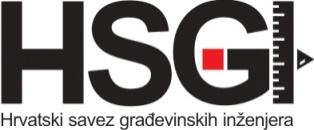 Zagreb, Berislavićeva 6, tel: 01/4872-502, e-mail: hsgi@hsgi.orgStručni seminar: Sigurnost digitalnog poslovanja - preduvjetiPoštovani,Hrvatski savez građevinskih inženjera organizira 27. travnja 2023. seminar: Sigurnost digitalnog poslovanja - preduvjetiPredavači su dr.sc. Goran Horvat, mag.ing.el. i Maja Ivošević, mag.oec.Seminar će se održati na Hrvatskome katoličkom sveučilištu u Zagrebu, Ilica 242 (ulaz iz Domobranske ulice, crna zgrada 3. kat).Sudionici seminara ostvarit će kroz program stručnog usavršavanja u graditeljstvu ukupno 3 školska sata edukacije.Kotizacija je 40 EUR (+PDV), za članove HSGI-a odobravamo popust 20%.Napomena: Za sudjelovanje na seminaru ispunite prijavnicu u privitku i pošaljite na: hsgi@hsgi.org    HRVATSKI SAVEZ GRAĐEVINSKIH INŽENJERAZagreb, Berislavićeva 6, tel: 01/4872-502, e-mail: hsgi@hsgi.orgŽivotopisi predavača:dr. sc. Goran Horvat, mag.ing.el. - Doktorirao je 2017 godine iz područja Tehničke znanosti, Elektrotehnika na Fakultetu elektrotehnike, računarstva i informacijskim tehnologija Osijek. Od 2011. g. do 2018. g. bio je zaposlen kao asistent/ znanstveni novak / poslijedoktorand (FERIT Osijek). Od 2018. g. do 2020. g. kao Softverski inženjer za razvoj aplikacija vodi tima za razvoj aplikacija u području blockchain tehnologija. Od 2020. g. do 2023. g kao zamjenik tehničkog direktora, član uprave i savjetnik uprave oblikuje strategiju IT tvrtke u segmentu razvoja aplikacije blockchain tehnologije i upravljanje informacijskom sigurnošću. Od 2023. godine, kao suosnivač tvrtke MindMint Solutions d.o.o, svoju profesionalnu karijeru usmjerava u područje savjetovanja i implementacije sustava upravljanja informacijskom sigurnošću, kontinuitetom poslovanja i upravljanja IT uslugama te savjetovanja o primjeni tehnologija u nastajanju. Koautor je više od 40 znanstvenih/stručnih članaka. Posjeduje certifikate C4: Certified Bitcoin Professional (CBP), Blockchain Council: Certified Ethereum Expert (CEE), Certifikat vodećeg (lead) auditora za Informacijsku sigurnost, kontinuitet poslovanja i upravljanja uslugama (ISO/IEC 27001:2013, ISO 22301:2019, ISO/IEC 20000-1:2018).Maja Ivošević, mag.oec. savjetnik sustava upravljanja kontinuitetom poslovanja, informacijskom sigurnošću i IT uslugama u tvrtci MindMint Solutions d.o.o. u kojoj je ujedno i suosnivač i direktor. Magistrirala je 2010. godine pri Ekonomskom fakultetu u Osijeku. Dosadašnje desetogodišnje radno iskustvo bazirano je na IT industriji koje obuhvaća voditeljstvo tima podrške korisnicima u IT sektoru vezano uz pružanje pomoći u korištenju proizvoda temeljenih na blockchain tehnologiji, upravljanje, kooridiniranje i edukacija članova tima o novim IT trendovima i tehnologijama u području blockchaina, obavljanje poslova višeg specijalista operativnih poslova i voditelja integriranog sustava upravljanja u području informacija i komunikacija, upravljanja informacijskom sigurnošću, kontinuitetom poslovanja te organizaciji radnih procesa. Posjeduje sljedeće certifikate i usavršavanja: Certified Blockchain Expert, Certified NFT Expert, Interni auditor u području kontinuiteta poslovanja, Vodeći (lead) auditor certifikacija za kontinuitet poslovanja, informacijsku sigurnost i upravljanje IT uslugama.”NAZIV SEMINARAPREDAVAČISATNICASigurnost digitalnog poslovanja - preduvjetiKratki sadržaj seminara:Stručno osposobljavanje za unaprjeđenje digitalnog poslovanja građevinskih poduzeća. Sudionici će upoznati sa sljedećim temama: Što je informacijska sigurnost i zašto je informacijska sigurnost bitna?CIA trokut zaštite podataka (Confidentiality, Integrity, Availability).Zaposlenici - najveća snaga i najveća prijetnja informacijskoj sigurnosti (upravljanje ljudskim potencijalima, trening informacijske sigurnosti i kultura).Upravljanje lozinkama na siguran način - dužina i kompleksnost lozinke, alati za upravljanje lozinkama, dvostupanjska autentifikacija.Oblak (engl. Cloud) u svakodnevnom poslovanju - Prednosti i nedostaci razmjene i pohrane informacija.Seminar je namijenjen prvenstveno poduzetnicima, neovisno o vrsti djelatnosti, koji u svom radu koriste ili ne koriste Internet.dr.sc. Goran Horvat, mag.ing.el.Maja Ivošević, mag.oec. 16:00-18:15